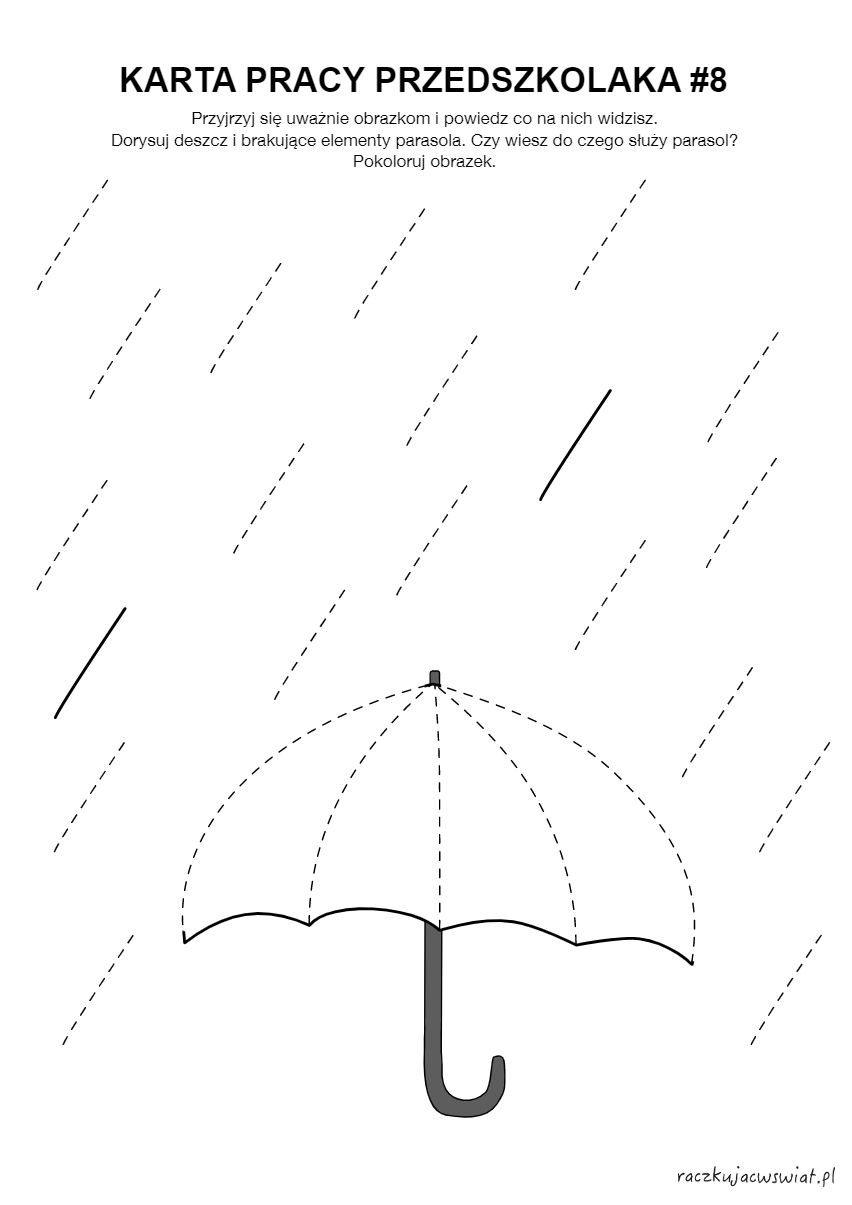 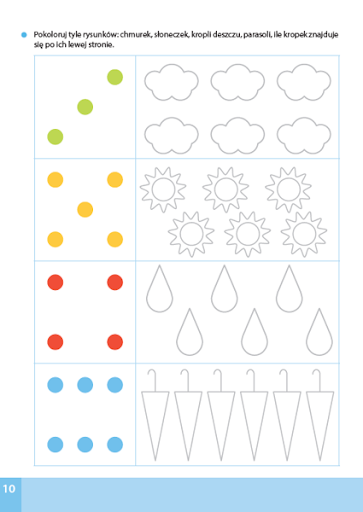 Dopasuj ubrania do pory roku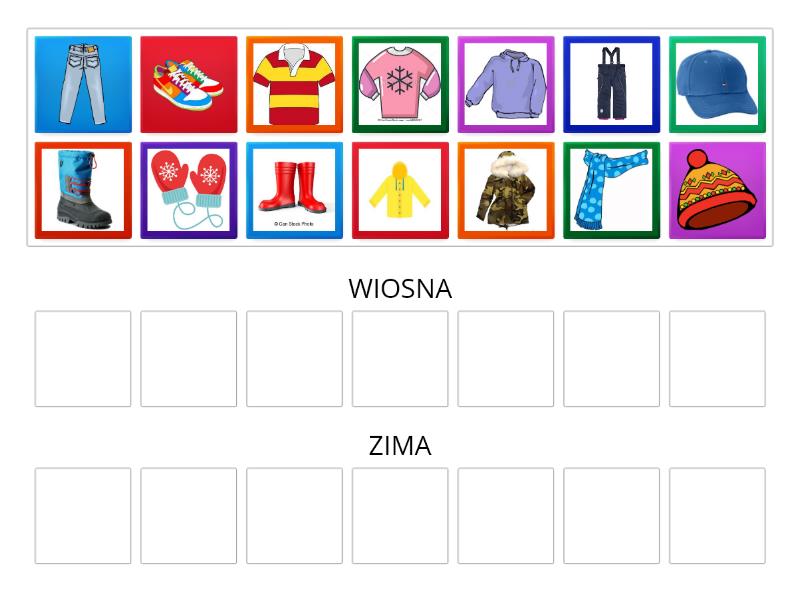 